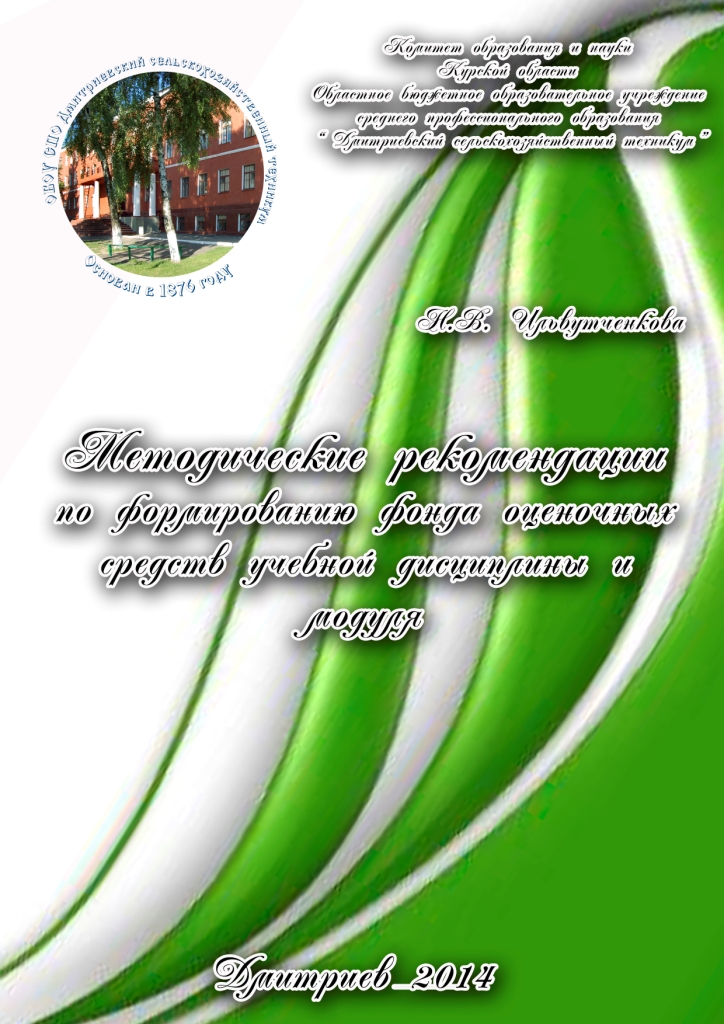 Комитет образования и науки Курской областиОбластное  бюджетное  профессиональное образовательное учреждение «Дмитриевский сельскохозяйственный техникум»МЕТОДИЧЕСКИЕ  РЕКОМЕНДАЦИИПО ФОРМИРОВАНИЮ ФОНДА ОЦЕНОЧНЫХ СРЕДСТВ УЧЕБНОЙ ДИСЦИПЛИНЫ И  МОДУЛЯДмитриев, 2019УДК  373                                                                          Печатается по решениюББК 74                                                                               методического советаИ 45                                                                                   ОБПОУ  «ДСХТ»      Автор – составитель: Н.В. Ильвутченкова,   преподаватель специальных дисциплин ОБПОУ  «ДСХТ» Рецензент: Середенко А.А.  методист  ОБПОУ «ДСХТ» «Методические рекомендации по формированию ФОС учебной дисциплины, модуля »/сост.: Н.В. Ильвутченкова. Дмитриев, 2019. с. 34           В данном издании представлены  методические рекомендации, подготовленные в помощь преподавателям и мастерам производственного обучения.Методические рекомендации устанавливают порядок разработки, требования к структуре, содержанию и оформлению, а также процедуру утверждения фондов оценочных средств (далее – ФОС) для контроля знаний студентов по дисциплинам, входящим в образовательные программы, реализуемые в Областном бюджетном профессиональном образовательном учреждении среднего профессионального образования «Дмитриевский сельскохозяйственный  техникум» (ОБПОУ «ДСХТ»).Ильвутченкова Н.В, 2019 г.ОБПОУ  «ДСХТ» 1. Общие положения1.1 Методические рекомендации устанавливают порядок разработки, требования к структуре, содержанию и оформлению, а также процедуру утверждения фондов оценочных средств (далее – ФОС) для контроля знаний студентов по дисциплинам, входящим в образовательные программы, реализуемые в Областном бюджетном профессиональном   образовательном учреждении «Дмитриевский сельскохозяйственный  техникум» (ОБПОУ  «ДСХТ»).1.2Методические рекомендации разработаны на основании следующих документов:- Закона РФ «Об образовании» от 29.12.2012 г.  № 273-ФЗ- Закон Курской  области «Об образовании» от    09.12.2012. № 121-ЗКО     -Типового  Положения об образовательном учреждении среднего профессионального образования (среднем специальном учебном заведении). Постановления Правительства Российской Федерации от 18 июля 2008 г. № 543;- Порядка организации и осуществления образовательной деятельности по образовательным программам среднего профессионального образования.  Приказ Министерства образования и науки РФ от 14 июня 2013 г. № 464 - Федеральных государственных образовательных стандартов среднего профессионального образования (далее – ФГОС СПО).1.3 ФОС по дисциплине является неотъемлемой частью нормативно-методического обеспечения системы оценки качества освоения студентами основной профессиональной образовательной программы среднего  профессионального образования (далее – ОПОП СПО) и обеспечивает повышение качества образовательного процесса техникума.1.4 ФОС по дисциплине представляет собой совокупность контролирующих материалов, предназначенных для измерения уровня достижения студентом установленных результатов обучения.1.5 ФОС по дисциплине используется при проведении текущего контроля успеваемости и промежуточной аттестации студентов. 1.6 ФОС входит в состав учебно-методического комплекса дисциплины (далее – УМКД).1.7 Настоящие рекомендации могут быть  использованы  всеми преподавателями техникума.2.Цель и задачи создания ФОС2.1 Целью создания ФОС является установление соответствия уровня подготовки обучающегося на данном этапе обучения требованиям рабочей программы учебной дисциплины.2.2 Задачи ФОС по дисциплине: - контроль и управление процессом приобретения обучающимися необходимых знаний, умений, навыков и уровня сформированности компетенций, определенных в ФГОС СПО по соответствующей специальности;- контроль и управление достижением целей реализации ОПОП, определенных в виде набора общих и профессиональных компетенций выпускников;- оценка достижений обучающихся в процессе изучения дисциплины с выделением положительных/отрицательных результатов и планирование предупреждающих/корректирующих мероприятий;- обеспечение соответствия результатов обучения задачам будущей профессиональной деятельности через совершенствование традиционных и внедрение инновационных методов обучения в образовательный процесс техникума.3.Формирование и утверждение ФОС3.1 ФОС по дисциплине должен формироваться на ключевых принципах оценивания:- валидности (объекты оценки должны соответствовать поставленным целям обучения); - надежности (использование единообразных стандартов и критериев для оценивания достижений); - справедливости (разные студенты должны иметь равные возможности добиться успеха); - своевременности (поддержание развивающей обратной связи); - эффективности (соответствие результатов деятельности поставленным задачам)3.2 При формировании ФОС по дисциплине должно быть обеспечено его соответствие:- ФГОС СПО по соответствующей специальности;- ОПОП и учебному плану специальности;- программе учебной дисциплины;- образовательным технологиям, используемым в преподавании данной дисциплины.3.3 Назначение оценочных средств определяет его использование для измерения уровня достижений обучающегося установленных результатов обучения по одной теме (разделу) и/или совокупности тем (разделов), дисциплине  в целом (модулю).3.4Структурными элементами ФОС по дисциплине являются:а) титульный лист (приложение А)б) паспорт ФОС (приложение Б);в) зачетно-экзаменационные материалы, содержащие комплект утвержденных по установленной форме экзаменационных билетов и/или вопросов, заданий  для зачета (приложение В, Г,  Д, Е) и другие материалы;г) комплекты оценочных средств (КОС), примерный перечень и краткая характеристика, которых приведены в приложении З.3.5 По каждому оценочному средству в ФОС должны быть приведены критерии формирования оценок.3.6 ФОС формируется на бумажном и электронном носителях и хранится в методическом кабинете техникума.  3.7 ФОС рассматривается и утверждается на ПЦК.3.8 Решение об актуализации, изменении, аннулировании, включении новых оценочных средств в ФОС принимается составителем и отражается в листе регистрации изменений в УМКД. 4.Ответственность за формирование ФОС4.1 Ответственным исполнителем за формирование ФОС является преподаватель, ведущий данную дисциплину. 4.2 Составитель оценочного средства несет ответственность за  качество разработки, правильность составления и оформления оценочного средства.Приложение А(обязательное)А.1 Форма титульного листа ФОС Комитет образования и науки Курской областиОбластное  бюджетное профессиональное  образовательное учреждение «Дмитриевский сельскохозяйственный техникум»ФОНДОЦЕНОЧНЫХ СРЕДСТВПО УЧЕБНОЙ ДИСЦИПЛИНЕ______________________________(наименование дисциплины)__________________________________________(код и наименование специальности)___________________________________________(уровень подготовки)Дмитриев, 201_Примерное наполнение фондов оценочных средств для разных видов и форм контроляПриложение Б(обязательное)Паспорт фонда оценочных средств по дисциплине _______________________                                              (наименование дисциплины)*Наименование темы  (раздела) или тем (разделов) берется из программы дисциплины. Приложение В(обязательное)Форма  экзаменационного билета по дисциплине (модулю)Комитет образования и науки Курской областиОбластное  бюджетное профессиональное  образовательное учреждение «Дмитриевский сельскохозяйственный техникум»                                                                                                   УтверждаюЗам. директора по УР________________Ф.И.О.Специальность: _________________________________________________Дисциплина:___________________________________________________ЭКЗАМЕНАЦИОННЫЙ БИЛЕТ № Задание № 1____………….. Задание № 2 _____…………..Задание № 3______…………Задание № 4______……………..Задание № 5________………………….. Преподаватель ________________________ И.О. Фамилия                                                                       (подпись)   «____»_____________20___ г.Рассмотрены на заседании ПЦК, названиеПротокол № ____ от «____» ____________ 20__ г.Председатель ПЦК  ______________  И.О.Фамилия                                                                                   (подпись) P. S. и т. д. Количество заданий в билете согласно  вариантам КОС по дисциплине (модулю)Приложение В-2(обязательное)Форма  задания на дифференцированный зачет по дисциплине (модулю)Комитет образования и науки Курской областиОбластное  бюджетное  профессиональное образовательное учреждение «Дмитриевский сельскохозяйственный техникум»                                                                                                   УтверждаюЗам. директора по УР____________Ф.И.О.Специальность: _________________________________________________Дисциплина:___________________________________________________Задание на дифференцированный зачет ВАРИАНТ 1  Задание № 1____………….. Задание № 2 _____…………..Задание № 3______…………Задание № 4______……………..Задание № 5________…………………..Преподаватель ________________________ И.О. Фамилия                                                                       (подпись)   «____»_____________20___ г.Рассмотрены на заседании ПЦК, названиеПротокол № ____ от «____» ____________ 20__ г.Председатель ПЦК  ______________  И.О.Фамилия                                                                                   (подпись) Приложение Г(обязательное)Форма перечня экзаменационных вопросов по дисциплине Заместитель директора по учебной работе___________Председатель цикловой комиссии _________Перечень вопросов  на экзаменСпециальность ______________Дисциплина ________________Название вопросаНазвание вопросаНазвание вопросаНазвание вопросаНазвание вопросаНазвание вопросаНазвание вопросаНазвание вопросаНазвание вопросаНазвание вопросаНазвание вопросаНазвание вопросаНазвание вопросаНазвание вопросаНазвание вопросаНазвание вопросаНазвание вопросаНазвание вопросаНазвание вопросаНазвание вопросаНазвание вопросаНазвание вопросаНазвание вопросаПреподаватель_____________________Приложение Д(обязательное)Пример   вопросов на зачетЗаместитель директора по учебной работе ______________                                                     Председатель цикловой комиссии ____________________Перечень вопросов  на   зачетСпециальность: __________________Дисциплина: _______________________Название вопросаНазвание вопросаНазвание вопросаНазвание вопросаНазвание вопросаНазвание вопросаНазвание вопросаНазвание вопросаНазвание вопросаНазвание вопросаНазвание вопросаНазвание вопросаНазвание вопросаНазвание вопросаНазвание вопросаНазвание вопросаНазвание вопросаНазвание вопросаНазвание вопросаНазвание вопросаНазвание вопросаНазвание вопросаНазвание вопросаПреподаватель_____________________Приложение ЕОформление комплекта контрольно-оценочных заданий  квалификационного экзамена (дифференцированного зачета)Комитет образования и науки Курской областиОбластное  бюджетное  профессиональное образовательное учреждение «Дмитриевский сельскохозяйственный техникум»КОМПЛЕКТ КОНТРОЛЬНО-ОЦЕНОЧНЫХ  СРЕДСТВ  ПО РЕЗУЛЬТАТАМ ОСВОЕНИЯ ПРЕДМЕТА (ДИСЦИПЛИНЫ), МОДУЛЯ______________________________(наименование модуля)__________________________________________(код и наименование специальности)___________________________________________(уровень подготовки)Дмитриев 20__I ВАРИАНТОФОРМЛЕНИЯ КОС НА КВАЛИФИКАЦИОННЫЙ ЭКЗАМЕНСостав1. Паспорт2. Экзаменационные задания (количество вариантов)3. Пакет экзаменатораа) Требования и условия к проведению квалификационного экзаменаб) Критерии оценки1. ПаспортНазначениеКонтрольно-оценочные материалы предназначены для контроля и оценки результатов освоения профессионального модуля «Название» по специальности код название.Профессиональные  компетенции: ПК 1.1. НАЗВАНИЕПК 1.2. НАЗВАНИЕПК 1.3. НАЗВАНИЕ	Общие компетенции:ОК 1 НАЗВАНИЕОК 1НАЗВАНИЕОК 1НАЗВАНИЕ2. Экзаменационные задания Инструкция (Характеристика заданий. Информация о  порядке выполнения заданий. Обязательно указать какой учебно-методической и справочной литературой допускается использование, время выполнения заданий).1 Задачи ознакомительного уровня (узнавание ранее изученных объектов, свойств)Задача (задание) 1 ………………………………………….………………….……………….Задача (задание) 2 …………………………………………….……………….……………….        Задача (задание) n  ………………………………………….………………………………….2 Задачи репродуктивного уровня(выполнение деятельности по образцу, инструкции или под руководством)Задача (задание) 1 …………………………………………….………………………..……….Задача (задание) 2 …………………………………………….……………………..………….        Задача (задание) n  …………………………………………………………………………….3 Задачи продуктивного уровня(планирование и самостоятельное выполнение деятельности, решение проблемных задач) Задача (задание) 1 ……………………………………………...……………...……………….Задача (задание) 2 …………………………………………………..………………………….        Задача (задание) n  ………………………………………………….………………………….3. Пакет экзаменатора а) Перечислить необходимые требования и условия проведения  квалификационного экзамена. Материально-техническое оснащение. б)Критерии оценки: оценка «отлично» выставляется студенту, если ..…………………………………;оценка «хорошо» ……………………………… ……………………………………;оценка «удовлетворительно» ……………………………………………….………;оценка «неудовлетворительно» ……………………………….…………………….Преподаватель              ____________   И.О. Фамилия                                                                        (подпись)     «____»____________20__ г.Рассмотрены на заседании ПЦК, названиеПротокол № ____ от «____» ____________ 20__ г.Председатель ПЦК	______________  И.О.Фамилия                                                                                (подпись)   «____»__________20__г.Заместитель директора по______________  И.О.Фамилияучебной работе               (подпись)2 ВАРИАНТОФОРМЛЕНИЯ КОС НА КВАЛИФИКАЦИОННЫЙ ЭКЗАМЕНРекомендованный кафедрой профессионального образования КИНПОКОНТРОЛЬНО-ОЦЕНОЧНЫЕ МАТЕРИАЛЫ ДЛЯ ЭКЗАМЕНА (квалификационного)1.1. Общие положенияЭкзамен (квалификационный) предназначен для контроля и оценки результатов освоения профессионального модуля по профессии НПО/по специальности СПО.Экзамен включает:Итогом экзамена является однозначное решение: «вид профессиональной деятельности освоен (не освоен) с оценкой».При выставлении оценки учитывается роль оцениваемых показателей для выполнения вида профессиональной деятельности, освоение которого проверяется. При отрицательном заключении хотя бы по одному показателю оценки результата освоения профессиональных компетенций принимается решение «вид профессиональной деятельности не освоен». При наличии противоречивых оценок по одному тому же показателю при выполнении разных видов работ, решение принимается в пользу обучающегося/студента.1.2. Результаты обучения по профессиональному модулю1.3. Таблица сочетаний проверяемых ПК и ОК2.1. Выполнение заданийЗАДАНИЕ № 1ПАСПОРТЗАДАНИЕ ДЛЯ ЭКЗАМЕНУЮЩЕГОСЯИнструкцияВнимательно прочитайте задание.Вы можете воспользоваться учебно-методической и справочной литературой, имеющейся на специальном столе, персональным компьютером, INTERNET- ресурсами Время выполнения задания –					ЗаданиеПАКЕТ ЭКЗАМЕНАТОРАКоличество вариантов задания для экзаменующихся – 				Время выполнения задания - 				Оборудование: 											Литература для обучающегося:																					Методические пособия:									Информационные ресурсы:							Критерии оценки2.2. Защита портфолиоПАКЕТ ЭКЗАМЕНАТОРАОбязательные документы							Дополнительные материалы:								Критерии оценки3. ОЦЕНОЧНАЯ ВЕДОМОСТЬ ПО ПРОФЕССИОНАЛЬНОМУ МОДУЛЮоценочная ведомость по профессиональному модулюкод и наименование профессионального модуляФИО ___________________________________________________________Обучающийся/студент на _______ курсе по профессии НПО / специально-ти СПО _											___код и наименованиеосвоил(а) программу профессионального модуля _				наименование профессионального модуляв объеме ______ час.с «__»._____.20__ г. по «___»._______.20__ г.Результаты освоения МДК___________________________________Задание №1                                                            ЗАДАНИЕ №2ЗАДАНИЕ №3Дисциплина освоена с Оценкой______________________________________«______» ____________ 20__г.	Подпись экзаменатора ____________________________________________Результаты освоения учебной практики в учебной мастерскойУчебная практика освоена с Оценкой_______________________________«______» ____________ 20__г.	Подпись руководителя практики______________________________________Результаты освоения производственной (учебной) практики на предприятииПроизводственная (учебная) практика освоена с Оценкой_____________«______» ____________ 20__г.	Подпись руководителя практики_____________________________________Результаты выполнения заданияРезультаты представления портфолиоРезультаты представления курсового проектаЗаключение о сформированности компетенцийЗаключение об освоении вида профессиональной деятельностиВид профессиональной деятельности _Освоен (не освоен) с оценкой_____«______» ____________ 20__г.	Подписи членов экзаменационной комиссииПриложение З(рекомендуемое)Примерный перечень оценочных средствПродолжение Приложения ЗПродолжение приложения ЗПриложение ИОформление задания для  деловой (ролевой) игрыКомитет образования и науки Курской областиОбластное  бюджетное профессиональное  образовательное учреждение «Дмитриевский сельскохозяйственный техникум»Деловая (ролевая) играпо дисциплине_______________________                                (наименование дисциплины)1 Тема (проблема)  ………………………………………………………………………………………………………………………………………………………………………………………………………………………………………………2 Концепция игры ………………………………………………………………………………………………………………………………………………………………………………………………………………………………………………3 Роли:- ……………………………………………………………………………………;- ……………………………………………………………………………………;4 Ожидаемый (е)  результат (ы)………………………………………...………………………………………………………………………………………………Критерии оценки: оценка «отлично» выставляется студенту, если ..………………………;оценка «хорошо» ……………………………… …………………………;оценка «удовлетворительно» …………………………………….………;оценка «неудовлетворительно» ……………………………….………….Приложение ЕПриложение ККПриложение ЛОформление вопросов для  собеседования, зачетаКомитет образования и науки Курской областиОбластное  бюджетное профессиональное  образовательное учреждение «Дмитриевский сельскохозяйственный техникум»Вопросы для собеседования, зачетапо дисциплине_______________________                                (наименование дисциплины)Раздел ……………………….………………………………………………….1 …………………………………………………………………………………2 ……………………………………………………………………………………  ……………………………………………………………………………….n  ….……………………………………………………………………………..Раздел ……………………….…..……………………………………………..1 …………………………………………………………………………………2 ……………………………………………………………………………………  ……………………………………………………………………………….n  ……………….………………………………………………………………..Критерии оценки:оценка «отлично» выставляется студенту, если ..…………………;оценка «хорошо» ……………………………… ……………………;оценка «удовлетворительно» ……………………………….………;оценка «неудовлетворительно» …………………………………….ПриложениеМОформление комплекта заданий для контрольной работыКомитет образования и науки Курской областиОбластное  бюджетное профессиональное  образовательное учреждение «Дмитриевский сельскохозяйственный техникум»Комплект заданий для контрольной работыпо дисциплине____________________                                             (наименование дисциплины)Тема ……………………………………………………………….…………………………………………….….Вариант 1…………………………………………………………..…..………………………………………….Задание 1  ……………………………………………………………...………………………………..………….…  …………………………………………………………………….…..…………………………………………Задание n  …………………………………………………………….………...………………………………..…Вариант 2……………………………………………………………...……….….……………………………….Задание 1  …………………………………………..……………………………………..……………..………….…  ……………………………………………………..……………………………………..………………………Задание n  …………………………………………………...…………………………….……………………….Тема ……………………………………………………………………………………..………………………….Вариант 1…………………………………………..……………………………………………………………….Задание 1  …………………………………………..…………………………………………..………..………….…  ……………………………………………………..……………………………………...………………………Задание n  …………………………………………………...………………………………………….………….Вариант 2………………………………………………….….…………………………………………………….Задание 1  …………………………………………..……………………………………..……………..………….…  ……………………………………………………..…………………………………..…………………………Задание n  …………………………………………………...…………………………..………………………..…Критерии оценки:оценка «отлично» выставляется студенту, если ..………..………………………;оценка «хорошо» ……………………………… ………..…………………………;оценка «удовлетворительно» ………………………………………..…….………;оценка «неудовлетворительно» …………………………………..……………….Приложение МУтверждение тем  курсовых проектов по дисциплинам и модулямКомитет образования и науки Курской областиОбластное  бюджетное профессиональное  образовательное учреждение«Дмитриевский сельскохозяйственный техникум»УТВЕРЖДАЮЗаместитель директора поучебной  работе____________ Ф.И. О                                                                                                             «___»_______ 20__ г.Специальность: № НазваниеГруппа: №Форма обучения: (очная, заочная)Темы курсовых проектов (работ)по дисциплине_______________________                                   (наименование дисциплины)Критерии оценки: оценка «отлично» выставляется студенту, если ..……………………;оценка «хорошо» ……………………………… ………………………;оценка «удовлетворительно» ………………………………….………;оценка «неудовлетворительно» ……………………….………………Рассмотрены на заседании ПЦК, отделения названиеПротокол № ____ от «____» ____________ 20__ г.Председатель ПЦК	______________  И.О. Фамилия                                                                      (подпись)   Приложение НКомитет образования и науки Курской областиОбластное  бюджетное профессиональное  образовательное учреждение «Дмитриевский сельскохозяйственный техникум»ЗаданиеДля курсового проектирования по ____________________________________                                                                                                  (наименование дисциплины)студенту _________ курса ___________ группы ___________ шифр_________________________________________________________________(фамилия, имя, отчество)Рассмотрено на ПЦК                                       «____»______________ 20____ г.Дата выдачи задания «____»_________________________________20 ____ г.Срок защиты проекта «____»________________________________20 ____ г.Тема проектаРасчетно-пояснительная записка(перечень подлежащих разработке вопросов)Графическая часть проектаРекомендуемая литератураКонсультант                                                                  (Фамилия преподавателя, инициалы)Приложение ООформление тем для круглого стола (дискуссии, полемики, диспута, дебатов)Комитет образования и науки Курской областиОбластное  бюджетное профессиональное  образовательное учреждение «Дмитриевский сельскохозяйственный техникум»Перечень дискуссионных тем для круглого стола (дискуссии, полемики, диспута, дебатов) по дисциплине_______________________                                              (наименование дисциплины)1 …………………………………………………………………………………..2…………………………………………………………………………………...…  ………………………………………………………………………………...n ……….………………………………………………………………………….Критерии оценки:оценка «отлично» выставляется студенту, если ..…………………;оценка «хорошо» ……………………………… ……………………;оценка «удовлетворительно» ……………………………….………;оценка «неудовлетворительно» …………………………………….ПриложениеОПриложение ППриложение РОформление групповых и/или индивидуальных творческих заданий/проектовКомитет образования и науки Курской областиОбластное  бюджетное профессиональное  образовательное учреждение «Дмитриевский сельскохозяйственный техникум»Темы групповых и/или индивидуальных творческих заданий/проектов**по дисциплине_______________________                                   (наименование дисциплины)Групповые творческие задания (проекты):1 ……………………………………………………………………………………2 ……………………………………………………………………………………… …………………………………………………………………………………..n ……………………………………………………………………………………Индивидуальные творческие задания (проекты):1 ……………………………………………………………………………………2 ……………………………………………………………………………………….………………………………………………………………………………….n ……………………………………………………………………………………Критерии оценки: оценка «отлично» выставляется студенту, если ..……………………;оценка «хорошо» ……………………………… ………………………;оценка «удовлетворительно» ………………………………….………;оценка «неудовлетворительно» ……………………….……………….Рассмотрены на заседании ПЦК, названиеПротокол № ____ от «____» ____________ 20__ г.Председатель ПЦК	______________  И.О. Фамилия                                                                                   (подпись)   Приложение СОформление комплекта заданий по видам работКомитет образования и науки Курской областиОбластное  бюджетное  профессиональное образовательное учреждение «Дмитриевский сельскохозяйственный техникум»Комплект заданий для выполнения самостоятельной работы,  работы на тренажере, стендепо дисциплине____________________                                             (наименование дисциплины)Задача (задание) 1 ……………………………………………………………….Задача (задание) 2 ……………………………………………………….……….Задача (задание) 3 ……………………………………………………….……….Задача (задание) 4 ……………………………………………………….……….Задача (задание) 5 …………………………………………………………….….Задача (задание) n ……………………………………………………………….Критерии оценки: оценка «отлично» выставляется студенту, если ..………….…………;оценка «хорошо» ……………………………… ……….………………;оценка «удовлетворительно» ………………………….……….………;оценка «неудовлетворительно» ………………………..……………….Приложение УОформление тем для эссе (рефератов, докладов, сообщений) Комитет образования и науки Курской областиОбластное  бюджетное профессиональное  образовательное учреждение «Дмитриевский сельскохозяйственный техникум»Темы эссе (рефератов, докладов, сообщений)по дисциплине_____________________                                                 (наименование дисциплины)1 …………………………………………………………………………………..2 …………………………………………………………………………………..3 …………………………………………………………………………………..…  …………………………………………………………………………………n …………….…………………………………………………………………….Критерии оценки: оценка «отлично» выставляется студенту, если ..………….…………;оценка «хорошо» ……………………………… ……….………………;оценка «удовлетворительно» ………………………….……….………;оценка «неудовлетворительно» ………………………..……………….Н.В. ИльвутченковаУтверждАЮЗам. директора по учебной работе_________  Ф.И.О.«___»__________20      г.   Текущий контроль успеваемостиТрадиционные формы контроля:
Интерактивные формы контроля:Промежуточная аттестацияТрадиционные формы контроля
Интерактивные формы контроля
Итоговая государственная аттестацияТрадиционные формы контроля № п/пКонтролируемые разделы (темы) дисциплины*Контролируемые знания, уменияПоказатели и критерии оценки знаний, уменийНаименование оценочного средстваУтверждАЮДиректор ОБОУ СПО«Дмитриевский сельскохозяйственный техникум»_________  Ф.И.О«___»__________20      г.   Профессиональные компетенцииПоказатели оценки результатаПрофессиональные компетенцииПоказатели оценки результатаФорма экзаменаВыполнение практического заданияЗащита портфолиоКоды проверяемых компетенцииПоказатель оценки результатаКритерииНормативный документ или эталонОценкаПрофессиональные и общие компетенцииПоказатели оценки результатаКритерииНормативный документОценкаРЕЗУЛЬТАТЫ ПРОМЕЖУТОЧНОЙ АТТЕСТАЦИИ ПО ЭЛЕМЕНТАМ ПРОФЕССИОНАЛЬНОГО МОДУЛЯ (если предусмотрено учебным планом).Результаты освоения(объекты оценивания)Основные показатели оценки результата ОценкаЗУИтоговая оценкаИтоговая оценкаРезультаты освоения(объекты оценивания)Основные показатели оценки результата ОценкаЗУИтоговая оценкаИтоговая оценкаРезультаты освоения(объекты оценивания)Основные показатели оценки результата ОценкаЗУИтоговая оценкаИтоговая оценкаРезультаты освоения(объекты оценивания)Основные показатели оценки результата ОценкаУУУРезультаты освоения(объекты оценивания)Основные показатели оценки результата ОценкаПОПОПОРЕЗУЛЬТАТЫ ЭКЗАМЕНА КВАЛИФИКАЦИОННОГОКоды проверенных компетенцийПоказатели оценки результатаОценкаОценка компетенцииОценка компетенцииОценка компетенцииОценка компетенцииКоды проверенных компетенцийПоказатели оценки результатаОценка Оценка компетенцииОценка компетенцииОценка компетенцииОценка компетенцииКоды проверенных компетенцийПоказатели оценки результатаОценка Оценка компетенцииОценка компетенцииПрофессиональные и общие компетенцииЗаключение сформированности компетенций№ п/пНаименование оценочного средстваКраткая характеристика оценочного средстваПредставление оценочного средства в фонде 1234Деловая и/или ролевая играСовместная деятельность группы обучающихся и преподавателя под управлением преподавателя с целью решения учебных и профессионально-ориентированных задач путем игрового моделирования реальной проблемной ситуации. Позволяет оценивать умение анализировать и решать типичные профессиональные задачи.Тема (проблема), концепция, роли и ожидаемый результат по каждой игре Кейс-задачаПроблемное задание, в котором обучающемуся предлагают осмыслить реальную профессионально-ориентированную ситуацию, необходимую для решения  данной проблемы.Задания для решения кейс-задачи ЗачетСредство контроля усвоения учебного материала темы, раздела или разделов дисциплины, организованное как учебное занятие в виде собеседования преподавателя с обучающимися.Вопросы по темам/разделам дисциплины Контрольная работаСредство проверки умений применять полученные знания для решения задач определенного типа по теме или разделуКомплект контрольных заданий по вариантам Круглый стол, дискуссия, полемика, диспут, дебатыОценочные средства, позволяющие включить обучающихся в процесс обсуждения спорного вопроса, проблемы и оценить их умение аргументировать собственную точку зрения.Перечень дискуссионных  тем для проведения круглого стола, дискуссии, полемики, диспута, дебатов 1234ПроектКонечный продукт, получаемый в результате планирования и выполнения комплекса учебных и исследовательских заданий. Позволяет оценить умения обучающихся самостоятельно конструировать свои знания в процессе решения практических задач и проблем, ориентироваться в информационном пространстве и уровень сформированности  аналитических, исследовательских навыков, навыков практического и творческого мышления. Может выполняться в индивидуальном порядке или группой обучающихся.Темы групповых и/или индивидуальных проектов Рабочая тетрадьДидактический комплекс, предназначенный для самостоятельной работы обучающегося и позволяющий оценивать уровень усвоения им  учебного материала.Образец рабочей тетрадиРазноуровневые задачи и заданияРазличают задачи и задания:а) ознакомительного, позволяющие оценивать и диагностировать  знание фактического материала (базовые понятия, алгоритмы, факты) и умение правильно использовать специальные термины и понятия, узнавание объектов изучения в рамках определенного раздела дисциплины;б) репродуктивного уровня, позволяющие оценивать и диагностировать умения синтезировать, анализировать, обобщать фактический и теоретический материал с формулированием конкретных выводов, установлением причинно-следственных связей;в) продуктивного уровня, позволяющие оценивать и диагностировать умения, интегрировать знания различных областей, аргументировать собственную точку зрения, выполнять проблемные задания.Комплект разноуровневых задач и заданий Задания для самостоятельной работыСредство проверки умений применять полученные знания по заранее определенной методике для решения задач или заданий по модулю или дисциплине в целом. Комплект заданий 1234РефератПродукт самостоятельной работы студента, представляющий собой краткое изложение в письменном виде полученных результатов теоретического анализа определенной научной (учебно-исследовательской) темы, где автор раскрывает суть исследуемой проблемы, приводит различные точки зрения, а также собственные взгляды на нее.Темы рефератов Доклад, сообщениеПродукт самостоятельной работы студента, представляющий собой публичное выступление по представлению полученных результатов решения определенной учебно-практической, учебно-исследовательской или научной темыТемы докладов, сообщенийСобеседованиеСредство контроля, организованное как специальная беседа преподавателя с обучающимся на темы, связанные с изучаемой дисциплиной, и рассчитанное на выяснение объема знаний обучающегося по определенному разделу, теме, проблеме и т.п.Вопросы по темам/разделам дисциплины Творческое заданиеЧастично регламентированное задание, имеющее нестандартное решение и позволяющее диагностировать умения, интегрировать знания различных областей, аргументировать собственную точку зрения. Может выполняться в индивидуальном порядке или группой обучающихся.Темы групповых и/или индивидуальных творческих заданий ТестСистема стандартизированных заданий, позволяющая автоматизировать процедуру измерения уровня знаний и умений обучающегося.Фонд тестовых заданийТренажерТехническое средство, которое может быть использовано для контроля приобретенных студентом профессиональных навыков и умений по управлению конкретным материальным объектом.Комплект заданий для работы на тренажере Эссе Средство, позволяющее оценить  умение обучающегося письменно излагать суть поставленной проблемы, самостоятельно проводить анализ этой проблемы с использованием концепций и аналитического инструментария соответствующей дисциплины, делать выводы, обобщающие авторскую позицию по поставленной проблеме.Тематика эссе № ФИОстудентаТема1….30